III. НАУЧНО-ИССЛЕДОВАТЕЛЬСКАЯ РАБОТА СТУДЕНТОВРаздел 3.1. Участие в научных мероприятияхРаздел 3.2. Участие в работе Научного студенческого общества (НСО), студенческих научных сообществ (научных лабораторий)№п/пНаименование(формат, вид, тема)Дата и местопроведенияКоличество участников / количество докладчиковСтруктурное подразделениеФИО ответственных за проведениеИтоги мероприятия (призовые места, Ф.И.О призеров, группа, научный руководитель)1345678Международные и всероссийские мероприятия на базе Финуниверситета, г. МоскваМеждународные и всероссийские мероприятия на базе Финуниверситета, г. МоскваМеждународные и всероссийские мероприятия на базе Финуниверситета, г. МоскваМеждународные и всероссийские мероприятия на базе Финуниверситета, г. МоскваМеждународные и всероссийские мероприятия на базе Финуниверситета, г. МоскваМеждународные и всероссийские мероприятия на базе Финуниверситета, г. Москва1В рамках XII Международного научного студенческого конгресса«Преодолеть пандемию: креативность и солидарность» командная деловая игра10 марта 2021 г. (Финуниверситет)57Кафедра “Экономика и финансы”Кукина Е.Е. Диплом I степени: Чапурина Е. Чувикина П. (Евсин М.Ю.); Кузнецова К., Галусова Ю., Огаркова Т. (Рыбина И.А.) Диплом 2 степени: Проскурина К., Воробьева Ю., Кончакова Д. (Рыбина И.А) Забелов Г (Евсин М.Ю.)2В рамках XII Международного научного студенческого конгресса«Преодолеть пандемию: креативность и солидарность»Круглый стол «Стратегические ориентиры развития социально-экономической системы РФ»15 марта 2021(Финуниверситет)25/10Кафедра «Менеджмент и общегуманитарные дисциплины»Иванова А.А.Диплом 1 степени: Кравченко А.С. (Иванова Н.В.)Диплом 2 степени: Терехина Е.В., Чернышова А.А, (Некрасова Е.А.); Сержанова Г.А. (Башлыков Т.В.)Диплом 3 степени: Ненахова В.В., Фомина А.В. (Иванова Н.В.); Андросов М.А., Ефанов А.Э. (Иванова Н.В.) 3Международный конкурс научных работ студентов и аспирантовАпрель 2021г. Москва-/7Кафедра “Экономика и финансы”Кукина Е.Е.Дипломы победителей: Авилкина А.С., Рязанцева А.М., Путинцева Е.Э., (Науч. рук. Евсин М.Ю.)4Международный конкурс по страхованию-21Февраль -апрель 2021г.50/7Кафедра “Экономика и финансы”Кукина Е.Е.Победитель : Чернышова К.С.,Призер: Пищалина Н.,Финанлисты: ГиржоваА., Сафарян М., Сандли М., Тайлахиди А. ЛПЦ 19ОБ-ФК1Руководитель Кукина Е.Е.5XXIII Международный конкурс научно-исследовательских работ «Взгляд науки и практики-2021»1-30 ноября 2021, Москва250/7Кафедра «Менеджмент и общегуманитарные дисциплины»Кафедра “Экономика и финансы”Иванова А.А.Евсин М.Ю.Победитель в номинации «Лучшая научная статья», Умерова А.Е., ЛПЦ20-ОБ-МО1, научный руководитель Иванова А.А.;Победитель в номинации «Лучший тезис», Арефьева К.А., ЛПЦ20-ОБ-МО1, научный руководитель Иванова А.А.;Победитель в номинации «Лучшая научная статья», Григорян Л.А., ЛПЦ20-ОБ-МО1, научный руководитель Иванова А.А.Диплом 1 место Сысоева П. ЛПЦ20-ОБ-ФК1, Диплом 1 место Овчаренко Б. ЛПЦ20-ОБ-УА1Руководитель Евсин М.Ю.6Московский чемпионат по технологическому предпринимательству «Технолидеры Москвы»Ноябрь-декабрь 2021, Москва2000/2Кафедра «Менеджмент и общегуманитарные дисциплины»Иванова А.А.Участники, прошедшие  экспертную оценку проектов и вошедшие во 2 тур студенты Поздеева Е.П. и Сержанова Г.А.   ЛПЦ20-ОБ-МО1, научный руководитель Иванова А.А.7Международный конкурс «Молодой аналитик Евразии»Ноябрь 2021, Москва50/5Кафедра «Экономика и финансы»Рыбина И.А.Победители конкурсаПищалина Н.И., Гиржова А.Е., Чернышова К.С.Руководитель :Евсин М.Ю.8IV Международный конкурс научных работ по проблемам развития топливно-энергетического комплекса30 апреля 2021,Москва100/3Кафедра «Экономика и финансы»Евсин М.Ю.Сысоева П.М., Золотарева Д.Е.ЛПЦ20-ОБ-ФК1. Диплом 2 степениНауч. рук. Евсин М.Ю.Международные, всероссийские, региональные, межвузовские мероприятия  (на базе Липецкого филиала Финуниверситета или других ВУЗов)Международные, всероссийские, региональные, межвузовские мероприятия  (на базе Липецкого филиала Финуниверситета или других ВУЗов)Международные, всероссийские, региональные, межвузовские мероприятия  (на базе Липецкого филиала Финуниверситета или других ВУЗов)Международные, всероссийские, региональные, межвузовские мероприятия  (на базе Липецкого филиала Финуниверситета или других ВУЗов)Международные, всероссийские, региональные, межвузовские мероприятия  (на базе Липецкого филиала Финуниверситета или других ВУЗов)Международные, всероссийские, региональные, межвузовские мероприятия  (на базе Липецкого филиала Финуниверситета или других ВУЗов)9Комплекс научно-практических мероприятий «Неделя науки 2021»Февраль 2021г., Липецкий филиал1000Все кафедры Смыслова О.Ю.Конкурс эссе по 5 группам:1 место: Фролова Д.С. (Рязанцева Е.А.)2 место: Гуляева А.Д., Чувикина П.С. (Чернявская Ю.А.)3 место: Абрамова Х.Г., Костина В.А. (Рубцова Л.Н.)1 место: Насонова Н.А, (Широкова О.В.)2 место: Владимиров П.П, (Журавлева О.В.)3 место: Тайлахиди А.А, Чернышова К.С. (Широкова О.В.)1 место: Лакомова Д.В.2 место: Демина А.И. (Левчегов О.Н.)3 место: Бахмутская В.С. (Левчегов О.Н.), Кузнецова К.А. (Рыбина И.А.)1 место: Александрович М.С, (Филоненко Н.Ю.)2 место: Понамарева Т.В. (Гудович Г.К.), Костиди В.С. (Филоненко Н.Ю.)3 место: Трубицина С.В. (Измалкова И.В.), Болдырева В.О. (Филоненко Н.Ю.)1 место: Бугакова А.П. (Гудович Г.К.)2 место: Соколов Н.С. (Гудович Г.К.), Волкова О.А. (Макаров И,Н.)3 место: Байсара Э.Р. (Макаров И.Н.), Бойко А.Ю. (Морозова Н.С.)10Рейтинг научной активности среди студентов Липецкого филиала Финуниверситета Февраль 2021г., Липецкий филиал156Все кафедры Смыслова О.Ю.Победителем среди студентов 4 курса признан Межов И.С., студент 4 курса направления подготовки «Бизнес-информатика».Победителем среди студентов 3 курса признана Бахмутская В.С., студентка 3 курса направления подготовки «Менеджмент организации».Победителем среди студентов 2 курса признана Чернышова К.С., студентка 2 курса направления подготовки «Финансы и кредит».Победителем среди студентов 1 курса признана Абрамова Х.Г., студентка 1 курса направления подготовки «Государственное и муниципальное управление».Победителем среди всех студентов магистратуры признана Байсара Э.Р., студентка 2 курса направления подготовки «Управление человеческими ресурсами организации».11Олимпиада по истории предпринимательства (Опора России) 18 марта 2021Липецкий филиал100Кафедра «Менеджмент и общегуманитарные дисциплины»Смыслова О.Ю. Диплом 2 место: Чернышова К.С. Лауреаты: Огаркова Т.В., Шибина К.В.12Всероссийская олимпиада студентов «Я – профессионал « в 2020/2021 учебном году в категории «Бакалавриат» по направлению «Бизнесинформатика»25 мая 2021-/1Липецкий филиал Черпаков И.В.Золотой медалист Межов И.С.13Всероссийский конкурс среди ВУЗов Российской Федерации по историипредпринимательства «Наследие выдающихся предпринимателей России» 1 марта – 14 мая 2021Опора России, Москва-/1Кафедра «Менеджмент и общегуманитарные дисциплины»Диплом 2 степени: Бахмутская В.14Конкурс научных студенческих работ в рамках VI Международной научно-практической конференции «Роль местного самоуправления в развитии государства на современном этапе» 22-23 апреля 2021ГУУ, Москва-/6Кафедра «Менеджмент и общегуманитарные дисциплины»Журавлева О.В.Диплом 2 степени: Филиппова М.В., Кочанова И.С. Перцев А.С., Абрамова Х.Г., Котов В.С., Зайцева Е.И, (Журавлева О.В.)15XVI межвузовская научно-практическая студенческая конференция «Моделирование социально-экономических систем»15 апреля 2021, Липецкий филиала25Кафедра «Учет и информационные технологии в бизнесе»Рязанцева Е.А.Вручены сертификаты участников16Межвузовский конкурс по финансовой грамотности Онлайн на Всероссийском СМИ «Мир Олимпиад» ЭЛ № ФС 77-74651Апрель-июнь 2021,Москва-/4Кафедра «Экономика и финансы»Кукина Е.Е.Володина А.И.  – 2 местоЛабазова А.Д – 1 местоЗимина – 1 место Зироян Р.А. – 1 местоРуководитель -Рубцова Л.Н.17Региональные Вторые Экономические чтения для студентов 07 декабря 2021, Липецкий филиал50/13Кафедра «Менеджмент и общегуманитарные дисциплины»Стрельникова Т.Д.Диплом 1 степени: Ситников А.Д., Попова А.В., (Стрельникова Т.Д.), Новиков М.С. (Пастухова О.Н.)Диплом 2 степени: Абрамова Х.Г. (Самойлова Т.Д.), Яценко Е.С. (Юрова П.Н.), Эдиев Э.М. (Левчегов О.Н.), Балмочных Д.М. (Некрасова Е.А.), Болдырев С.О. (Башлыков Т.В.)Диплом 3 степени: Ульянов М.А., Белоусова А.А. (Иванова Н.В.), Токмакова П.А. , Поздеева Е.П. (Пастухова О.Н.), Перцев А.С, (Самойлова Т.Д.) 18IV Международная научно-практическая конференция «Стратегические приоритеты обеспечения качества жизни населения в контексте устойчивого социально-экономического развития региона» 16-17 декабря 2021,Липецкий филиала30/9Кафедра «Менеджмент и общегуманитарные дисциплины»Журавлева О.В.3 место: Казарян Е.А., Семеева М.А.2 место: Ким В.В., Сажина П.А.1 место: Самарский П.О.2 место: Таева С.Р,, Касымова К.А., Вишнякова А.И., Таболина В.А.19Международный студенческий форум «Актуальные проблемы развития туристической отрасли в регионе» 9 декабря 2021 годаЛипецкий филиал 40/10Кафедра «Экономика и финансы»Кафедра «Менеджмент и общегуманитарные дисциплины»Рыбина И.А., Журавлева О.В.Пашенцева А.- 2 местоНасонова  Н. – 1 местоВишякова Ю. – 2 место20Конкурс инвестиционных проектов «Инвестиции в развитие территории»23 ноября 2021Липецкий филиал40/10Кафедра «Экономика и финансы»Кафедра «Менеджмент и общегуманитарные дисциплины»Рыбина И.А., Журавлева О.В.Демина А. – 1 местоЕкатеринин Н. – 3 местоФирсова -1 место21В рамках XII Международного научного студенческого конгресса «Преодолеть пандемию: креативность и солидарность» организован круглый стол «Стратегический ориентиры развития социально-экономической системы РФ»15 марта 2021,Липецкий филиал35Кафедра «Менеджмент и общегуманитарные дисциплины»Иванова Н.В.Вручены сертификаты участников22Всероссийская олимпиада для студентов «Деньги. Кредит. Банки» Онлайн на Всероссийском СМИ «Мир Олимпиад» ЭЛ № ФС 77-74651Февраль 2021г.Москва100/7Кафедра «Экономика и финансы»Чернявская Ю.А.Володина А.И. – 1 место. Рук.-Рубцова Л.Н.,  Руководитель -Чернявская Ю.А.:Тарасова Ю.В. – 1 место ЛПЦ18-ОБ-ФК1Лисенков К.-1 место ЛПЦ18-ОБ-ФК1Сукочев Ю. - 1 место ЛПЦ18-ОБ-ФК1Ковыршин Ф -1 место23Всероссийская олимпиада для студентов «Инвестиции» Онлайн на Всероссийском СМИ «Мир Олимпиад» ЭЛ № ФС 77-74651Февраль 2021г.Москва100/5Кафедра «Экономика и финансы»Чернявская Ю.А.Арутюнян В.А. – 1 место. Руководитель Рубцова Л.Н.24Всероссийская олимпиада для студентов «Налоги и налогообложение»Февраль 2021г.Москва100/5Кафедра «Экономика и финансы»Чернявская Ю.А.Огаркова Т.В. – 1 местоЕпифанцева Т.В.-1 место. ЛПЦ18-ОБ-ФК1. Руководитель -Чернявская Ю.А.25Всероссийский конкурс «Эссе студента – 2021»Февраль 2021г.Москва200/5Кафедра «Экономика и финансы»Чернявская Ю.А.1 место: Гуляева А.Д., Костина В.А., Сысоева П.М. Косых Е.А., Чернышова А.В. Руководитель - Чернявская Ю.А.26Межвузовская студенческая научно-практическая конференция «Современные проблемы экономики России»15 ноября 2021г.Липецкий филила45/8Кафедра «Экономика и финансы»Широкова О.В., Юрова П.Н.3 место – Кондратюк А.Е., ЛПЦ20-Б-УА11 место – Чувикина Полина, 2 курс направление «Экономика»2 место – Огаркова Т.В., ЛПЦ18-ОБ-ФК127 Межвузовский конкурс инвестиционных проектов«Инвестиции в развитие территории”23 ноября 2021г.Липецкий филиал15Кафедра «Экономика и финансы»  Рыбина И.А., Евсин М.Ю.Диплом 1 место Ролдугина О.Ю.ЛПЦ18-ОБ-ФК1Науч. рук. Евсин М.Ю.Диплом 1 место Волкова А.Ю.ЛПЦ19-ОБ-ФК1Науч. рук. Евсин М.Ю.,Диплом 1 место Цацко Э.ЛПЦ19-ОБ-ФК1Науч. рук. Евсин М.Ю.28Конкурс научно-исследовательских работ XIII Всероссийского форума молодых учёных и студентов ФГОБОУ ВО МГТУТУ им. К.Г. РазумовскогоИюль 2021г.ФГОБОУ ВО МГТУТУ им. К.Г. Разумовского50/3Кафедра «Экономика и финансы»    Широкова О.В.Лауреат 1 степени Двуреченская  К.А.  (Широкова О.В.)29Международный конкурс «Актуальные проблемы российской экономики на современном этапе развития»31 марта 2021 г.РАНХиГС100/7Кафедра «Экономика и финансы»      Широкова О.В.Диплом 2 степени: Берестнева Н.Ю., Тюрина А.А. (Широкова О.В.)Диплом 2 степени  Волкова А.В.(Широкова О.В.) Диплом 2 степени  Цацко Э.А.(Широкова О.В.) Диплом 3 степени  Сафарян М.А.(Широкова О.В.)30Международный студенческий форум «Актуальные проблемы туристической отрасли в регионе»09.12.2021Липецкий филиал Финуниверситета25Кафедра «Экономика и финансы», “Менеджмент и общегуманитарные дисциплины»Рыбина И.А., Журавлева О.В.I место: Алексеева С.Г.,   Тайлахиди А.А.,  Вейдман А.А.,  Галусова Ю.С, рук. Рыбина И.А., II место: Сафарян Мэри,  рук. Рыбина И.А.III место: Шершнева М.С.,   Ролдугина В.В., -  рук. Рыбина И.А.31Межвузовский студенческий конкурс инвестиционных проектов «Инвестиции в развитие территории»23.11.2021, Липецкий филиал Финуниверситета30/10Кафедра «Экономика и финансы», “Менеджмент и общегуманитарные дисциплины»  Рыбина И.А., Журавлева О.В.  I место : Бахмутская В.С.,  Вишнякова Ю.П., - рук. Рыбина И.А.II место: Курзякова А.О.,  Пашенцева А.А,,  Алексеева С.Г.,  Насонова Н.А.,  Галусова Ю.С.,  Огаркова Т.В. – рук.    к.э.н., Рыбина И.А.1 место: Гладких В.И. рук. - Кукина Е.Е., 1 место: Кукина М.В. , рук. -Спесивцев В.А.32Восьмой Всероссийский Конкурс развития и благоустройства малой Родины и Родного края «Возрождение и благоустройство Родины – России!»Январь-май 2021Москва, МСЭФ-/2Кафедра «Экономика и финансы»    Рыбина И.А.1 место: Огаркова Т., рук. – Рыбина И.А.33Шестой Международный Конкурс информационно-коммуникационных технологийЯнварь-май 2021Москва, МСЭФ-/3Кафедра «Экономика и финансы»Рыбина И.А.  1 место: Огаркова Т., рук. – Рыбина И.А.34Шестой Международный Конкурс концептуальных и инновационных идей и проектов «Сотворение справедливого Жизнеустройства на Планете Земля»Январь-май 2021  Москва, МСЭФ-/5Кафедра «Экономика и финансы»Рыбина И.А.1 место: Огаркова Т., рук. – Рыбина И.А.35Третий Всероссийский Конкурс стратегического и проектного управления «Стратегия развития России»Январь-май 2021Москва, МСЭФ-/5Кафедра «Экономика и финансы»  Рыбина И.А.1 место: Огаркова Т., рук. – Рыбина И.А.36Десятая Всероссийская Олимпиада развития финансовой системы РоссииЯнварь-май 2021  Москва, МСЭФ-/5Кафедра «Экономика и финансы»  Рыбина И.А.1 место: Огаркова Т., рук. – Рыбина И.А.37Одиннадцатый Всероссийский Конкурс молодых аналитиковЯнварь-май 2021 Москва, МСЭФ-/5Кафедра «Экономика и финансы»  Рыбина И.А.  1 место Огаркова Т.1 место Галусова Ю.38Двадцать первая Всероссийская Олимпиада развития Народного хозяйства РоссииЯнварь-май 2021Москва, МСЭФ-/5Кафедра «Экономика и финансы»Рыбина И.А.3 место Огаркова Т., специальный приз за методологический подход39Седьмой Международный Конкурс программ и проектов «Будущее Планеты Земля»Январь-май 2021Москва, МСЭФ-/5Кафедра «Экономика и финансы»  Рыбина И.А.  1 место Галусова Ю. ЛПЦ 18-ОБ-ФК1.Руководитель -Рыбина  И.А.40Восемнадцатая Международная Олимпиада по экономическим, финансовым дисциплинам и вопросам управленияЯнварь-май 2021  Москва, МСЭФ/5Кафедра «Экономика и финансы»  Рыбина И.А.    1 место Галусова Ю. ЛПЦ 18-ОБ-ФК1. Руководитель -Рыбина И.А.41Конференция Главного управления Центрального банка Российской Федерации по Центральному федеральному округу «Научные и практические проблемы противодействия  нелегальной деятельностиСентябрь-декабрь 2021г., Отделение по Рязанской области ГУ Центрального банка РФ по ЦФО10Кафедра «Экономика и финансы»    Кукина Е.Е.Сертификат участника студенты группы ЛПЦ19-ОБ-ЭБ1: С.А.Пучнина, Т.А. Масленникова, А.Ю. Шворникова, Д.В. Рузавина, Е.С. Тимофеева(руководитель - Спесивцев В.А.)426-я Всероссийская национальная научно-практическая конференция «Проблемы развития современного общества»22 января 2021, Юго-Западный государственный университет, г. Курск-/2Кафедра «Учет и информационные технологии в бизнесе»Морозова Н.С.Диплом 2 степениКожакина А.А., Понаморева Т.В.(Научный руководитель: Шамрина И.В.)43Ежегодный конкурс эссе среди обучающихся Липецкого филиала Финуниверситета, в рамках комплекса мероприятий «Неделя науки 2021»8-12 февраля 2021 г., Липецкий филиала15Кафедра «Учет и информационные технологии в бизнесе»Морозова Н.С.Вручены сертификаты участниковПроскурина К.Д., Буракова Е.С., Антипова Н.Ю. – ЛПЦ 18-ОБ-УА1(Научный руководитель: Шамрина И.В.)44II Всероссийский конкурс научных, учебных и творческих работ20.04.2021г., НОУ «Наука Плюс», г. Саратов5Кафедра «Учет и информационные технологии в бизнесе»Морозова Н.С.Диплом победителя II степениЗабелов Г.В. – ЛПЦ 20-ОБ-УА1(Научный руководитель: Шамрина И.В.)45Конкурс, проводившийся в рамках межрегиональной научно-практической конференции «Научные и практические проблемы противодействия нелегальной деятельности»Сентябрь-декабрь 2021г., Отделение по Рязанской области ГУ Центрального банка РФ по ЦФО10Кафедра «Учет и информационные технологии в бизнесе»Морозова Н.С.Диплом победителя конкурсаПроскурина К.Д. – ЛПЦ 18-ОБ-УА1(Научный руководитель: Шамрина И.В.)Сертификаты участников.46Межрегиональная научно-практическая конференция «Научные и практические проблемы противодействия нелегальной деятельности»01 декабря 2021г., Отделение Липецк  ГУ Центрального банка РФ по ЦФО-/1Кафедра «Учет и информационные технологии в бизнесе»Морозова Н.С.Благодарственное письмоПроскурина К.Д. – ЛПЦ 18-ОБ-УА1(Научный руководитель: Шамрина И.В.)47Деловая игра «Информационные технологии в менеджменте»11 февраля 2021 г., г. Липецк12Кафедра «Учет и информационные технологии в бизнесе»Рязанцева Е.А.Диплом 1 степени - Авдеева А.А. (ЛПЦ18-ОБ-БИ1) Диплом 2 степени - Сорокин А.А. (ЛПЦ18-ОБ-БИ1) 48XI Всероссийская научно-практическая конференция, посвященная памяти профессора Дмитрия Евгеньевича Сорокина «Актуальные вопросы развития современного общества»15-16 апреля 2021 г., Курский филиал Финуниверситета-/8Кафедра «Учет и информационные технологии в бизнесе»Самойлова Т.Д.Сертификаты участников49II Всероссийский конкурс творческих работ «Бессмертный подвиг»17-24 мая 2021 г., Сургутский  Филиал Финуниверситета-/3Кафедра «Учет и информационные технологии в бизнесе»Пастухова О.Н.Диплом 1 степени (Лучшая презентация) - Кондратюк А.Е. ( ЛПЦ18-ОБ-УА1)Диплом 3 степени (лучшее эссе) - Ложкова Е.Г. (ЛПЦ18-ОБ-ГУ1) (Научный руководитель: Пастухова О. Н.)50Межвузовская научно-практической конференция, посвященной Году науки и технологий «Экономика, управление и общество: теория, методология и практика»5 октября 2021 г., г. Липецк, РАНиЗ-/1Кафедра «Учет и информационные технологии в бизнесе»Пастухова О.Н.Сертификат участника, печатное издание.Новиков М.С. (ЛПЦ20-ОБ-МО1)51XXIII международный конкурс научно исследовательских работ «Взгляд науки и практики 2021»29 ноября 2021 г.,  Российское научное общество «Future Technologies: Science and innovations», г. Москва-/10Кафедра «Учет и информационные технологии в бизнесе»Пастухова О.Н.,Дипломы победителей: Попова А.В. (ЛПЦ18-ОБ-ГУ1), Арефьева К.А. (ЛПЦ20-ОБ-МО1), Поздеева Е.П. (ЛПЦ20-ОБ-МО1), Поспелова О.А. (ЛПЦ20-ОБ-ФК1), Сержанова Г.А. (ЛПЦ20-ОБ-МО1), Сысоева П.М. (ЛПЦ20-ОБ-ФК1)(Научный руководитель: Пастухова О. Н.)526‐я Международная научная конференция перспективных разработок молодых ученых «Наука молодых ‐ будущее России9-10 декабря 2021 г., г. Курск-/8Кафедра «Учет и информационные технологии в бизнесе»Пастухова О.Н.Публикации тезисов конференции53XXV Международная молодежная научно-практическая конференция «IBI SYMPOSIUM 2021»16 декабря 2021г., Международный банковский институт им. А. Собчака, г. Санкт-Петербург-/2Кафедра «Учет и информационные технологии в бизнесе»Пастухова О.Н.Очное онлайн выступление. Умерова А. Е. (ЛПЦ20-ОБ-МО1),Глухова А. В. (ЛПЦ20-ОБ-ФК1)Университетские, межкафедральные и кафедральные мероприятия (только на базе Липецкого филиала Финуниверситета)Университетские, межкафедральные и кафедральные мероприятия (только на базе Липецкого филиала Финуниверситета)Университетские, межкафедральные и кафедральные мероприятия (только на базе Липецкого филиала Финуниверситета)Университетские, межкафедральные и кафедральные мероприятия (только на базе Липецкого филиала Финуниверситета)Университетские, межкафедральные и кафедральные мероприятия (только на базе Липецкого филиала Финуниверситета)Университетские, межкафедральные и кафедральные мероприятия (только на базе Липецкого филиала Финуниверситета)Университетские, межкафедральные и кафедральные мероприятия (только на базе Липецкого филиала Финуниверситета)54Серия научно-практических лекций и мастер-классов «Погружение в науку 2021» Сентябрь – декабрь 2021Липецкий филиал100Кафедра «Экономика и финансы»Смыслова О.Ю.Сертификаты участникам55Мастер -класс «Нестандарт. Делаем маркетинг по-другому». 26 февраля 2021Липецкий филиал25Кафедра «Менеджмент и общегуманитарные дисциплины»  Журавлева О.В. Сертификаты участникам56Внутривузовская олимпиада «Математические методы в финансовых расчетах»19 мая 2021Липецкий филиал30Кафедра «Учет и информационные технологии в бизнесе»Рязанцева Е.А.1 место – Гюрджинян В. С. (ЛПЦ18-ОБ-ЭБ1)2 место - Добродеев А.С. (ЛПЦ18-ОБ-ЭБ1) 3 место – Епифанцева С.С. (ЛПЦ18-ОБ-ФК1)57Круглый стол «Гибкое управление развивающимися проектами»26 мая 2021Липецкий филиал20Кафедра «Учет и информационные технологии в бизнесе»Рязанцева Е.А.Сертификаты участникам 58Всероссийский фестиваль науки «NAUKA 0+ 2021 года» Интеллектуальная игра «Дебет vs Кредит»09 октября 2021Липецкий филиал28Кафедра «Учет и информационные технологии в бизнесе»Самойлова Т.Д.Дипломом I степени награждена команда «Евдоким»:Трутенко Е.В.Шамай Н.В.Золоторева Д.Е.Поспелова О.А.Дипломом II степени награждена команда «Ефим»:Забелов Г.В.Зюкина Г.Ю.Ковыршин Ф.О.Ходова М.А.Дипломом III степени награждена команда «Мефодий»:Христофорова Е.Д.Дорошенко Д.А.Савенкова В.С.Чапурина Е.А.Чернышова А.В.59IX Всероссийский Фестиваль науки «NAUKA 0+» Деловая игра «Особенности использования математических методов в регламентации бизнес – процессов»09 октября 2021Липецкий филиал12Кафедра «Учет и информационные технологии в бизнесе»Рязанцева Е.А.1 место - Трунов Д.К. (ЛПЦ19-ОБ-БИ1)2 место - Шевченко А.С. (ЛПЦ19-ОБ-БИ1)3 место - Рябушкина Я.Ю. (ЛПЦ19-ОБ-БИ1)60IX Всероссийский Фестиваль науки «NAUKA 0+» Workshop «Гонка инноваций 2021»9 октября 2021Липецкий филиал28Научное студенческое общество Смыслова О.Ю,, Лакомова Д.В.Сертификаты участникам61IX Всероссийский Фестиваль науки «NAUKA 0+» Интеллектуальная бизнес-игра «Управленческие поединки»9 октября 2021Липецкий филиал25Кафедра «Менеджмент и общегуманитарные дисциплины»Корякина Т.В.Сертификаты участникам62IX Всероссийский Фестиваль науки «NAUKA 0+» Квест- игра «(Не)много о науке»9 октября 2021Липецкий филиал19Кафедра «Менеджмент и общегуманитарные дисциплины»Смыслова О.Ю.Кузнцова К.А.Сертификаты участникам63Круглый стол «Информационно-аналитическое обеспечение принятия управленческих решений»11 ноября 2021Липецкий филиал25Кафедра «Учет и информационные технологии в бизнесе»Шамрина И.В.Сертификаты участникам 64Интеллектуальный квест по финансовой грамотности «Финансовые бои» для студентов вузаМарт, ноябрь 2021Липецкий филиал24Кафедра «Экономика и финансы»Евсин М.Ю.Рыбина И.А.Сертификаты участникам65Кейс-чемпионат «Управление операциями»8 февраля 2021Липецкий филиал25Кафедра «Менеджмент и общегуманитарные дисциплины»Иванова Н.В.I место: Ненахова В., Фомина А.
II место: Кравченко А., Терехина Е., Чернышова А.
III место: Андросов М., Ефанов А.66Брейн -ринг «Реализация плана достижения национальных целей до 2030г»12 октября 2021Липецкий филиалКафедра «Экономика и финансы»Рубцова Л.Н.Сертификаты участникам67Интеллектуальная игра «Своя игра»11 февраля 2021Липецкий филиал15Кафедра «Менеджмент и общегуманитарные дисциплины»Башлыков Т.В.,  Иванова Н.В.Диплом 1 степени: Дудорева Е., Фирсова Е., Вишнякова Ю., Саладина А., Екатеринин Н.68Интеллектуальная игра «День менеджера»11 ноября 2021Липецкий филиал25Кафедра «Менеджмент и общегуманитарные дисциплины»Кафедра «Экономика и финансы»Журавлева О.В.Рыбина И.А.Сертификаты участникам69Интеллектуальная игра «День рекламы»25 октября 2021Липецкий филиал25Кафедра «Менеджмент и общегуманитарные дисциплины»Журавлева О.В.1 место команда «Слизерин», 2 место команда «Карамель» и 3 место команда «Кокетки».70Серия мастер-классов, направленных на популяризацию участия студентов в кейсах от работодателей6 октября 2021Липецкий филиал95Кафедра «Менеджмент и общегуманитарные дисциплины»Иванова А.А.Сертификаты участникам71Интеллектуальная игра «Квиз»21 октября 2021Липецкий филиал26Кафедра «Менеджмент и общегуманитарные дисциплины»Иванова А.А.Сертификаты участникам72Круглый стол «Управление человеческими ресурсами в концепции проектного менеджмента»15 ноября 2021 Липецкий филиал35Кафедра «Менеджмент и общегуманитарные дисциплины»Иванова А.А.,Некрасова Е.А.Сертификаты участникам73Круглый стол «Маркетинг: исследования, анализ и реклама»22 декабря 2021Липецкий филиал13Кафедра «Менеджмент и общегуманитарные дисциплины»Иванова А.А.,Корякина Т.В.,Смыслова О.Ю.Сертификаты участникам74Внутривузовский студенческий кейс-чемпионат по управлению человеческими ресурсами23 декабря 2021Липецкий филиал15Кафедра «Менеджмент и общегуманитарные дисциплины»Филоненко Н.Ю., Иванова А.А.Сертификаты участникам75Внутривузовский студенческий кейс-чемпионат «Разработка концепции комьюнити бренда «Nutella»14 декабря 2021Липецкий филиал12Кафедра «Менеджмент и общегуманитарные дисциплины»Филоненко Н.Ю., Иванова А.А.Сертификаты участникам76Брейн -ринг «Избирательное право в Российской Федерации». Для студентов вуза23 сентября 2021Липецкий филиал40Кафедра «Менеджмент и общегуманитарные дисциплины»Чураков В.Г.Сертификаты участникам77Студенческая конференция «Экономика Победы»12 мая 2021Липецкий филиал45Кафедра «Менеджмент и общегуманитарные дисциплины»Иванова Н.В.Некрасова Е.А.Кадильникова Л.В.Сертификаты участникам78Деловая игра «Авиакрушение в Северной Канаде»10 декабря 2021 Липецкий филиал35Кафедра «Менеджмент и общегуманитарные дисциплины»Башлыков Т.В.,Иванова Н.В.Сертификаты участникам79Студенческая конференция "Актуальные тренды развития менеджмента"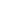 23 декабря 2021Липецкий филиал25Кафедра «Менеджмент и общегуманитарные дисциплины»Иванова Н.В.Сертификаты участникам80Кей-чемпионат «Финансовая грамотность»20 апреля 2021Липецкий филиал30Кафедра «Менеджмент и общегуманитарные дисциплины»Некрасова Е.А.Сертификаты участникам81Интеллектуальная викторина “Time is Money”18 февраля 2021Липецкий филиал18Кафедра «Менеджмент и общегуманитарные дисциплины»Олейникова Т.А.Сертификаты участникам82Научно-методический семинар «Методика образного запоминания как эффективное средство развитии иноязычной коммуникативной компетенции» 12 апреля 2021Липецкий филиал90Кафедра «Менеджмент и общегуманитарные дисциплины»Кокорева А.А.Сертификаты участникамИТОГО: 218 победителей№ п/пСтруктурное подразделениеФормат 
и название научного сообществаКоличество участников
(курс, группа)Количествозаседаний в год / количество докладовФИО научного руководителя1345671Кафедра «Менеджмент и общегуманитарные дисциплины»Научная лаборатория «Цифровая экономика и общество»8 чел. (студенты 1курса  направлений «Государственное и муниципальное управление», «Менеджмент»)4/7Климович А.П.,Линченко А.А.2Кафедра «Менеджмент и общегуманитарные дисциплины»Лаборатория по изучению финансово-экономического поведения населения регионов4 чел. (Гуляева А.Д., Чернышова К.С., Лакомова Д.В., Трутенко Е.В.)10/25Линченко А.А.3Кафедра «Менеджмент и общегуманитарные дисциплины Научная студенческая лаборатория «МИФ» (лаборатория по изучению истории Липецкого филиала Финансового университета и истории Липецкой области) 10 чел. (студенты 1-3 курсов направлений «Государственное и муниципальное управление», «Бизнес-информатика», «Менеджмент»)10/10Логунова И.В.4Кафедра «Учет и информационные технологии в бизнесе»Научная лаборатория «Информационно-аналитическое обеспечение управления и принятия решений»40 чел. (ЛПЦ 18-ОБ-УА1, ЛПЦ 17-ОБ-УА1, ЛПЦ 16-ОБ-БУ1, ЛПЦ 15-ОБ-БУ1)10/25Шамрина И.В.5Кафедра « Учет и информационные технологии в бизнесе»Научная лаборатория Big Data Lab5 чел. (студенты 3-4 курса направления «Бизнес-информатика»)4/10Рязанцева Е.А.6Кафедра “Экономика и финансы”Научная лаборатория «Развитие финансово-кредитной системы России в новых условиях цифровой экономики»20 чел. (студенты 1-4 курса направлений “Финансы и кредит”, “Экономическая безопасность хозяйствующих субъектов”)10/20Рубцова Л.Н.7Все кафедры Научное студенческое общество28 студентов из всех курсов 4Смыслова О.Ю.6 лабораторий, 1 научное студенческое обществоВсего студентов: 115 чел.